FORMULAIRE DE CANDIDATURE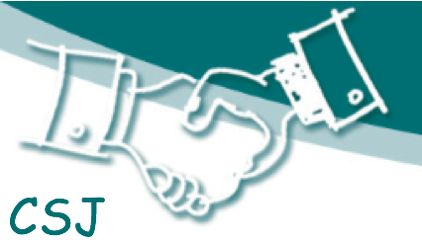 COOPÉRATIVE SERVICE JEUNESSENom : _____________________________________________Adresse : ______________________________________________________________________Téléphone : ________________________________Âge : _________École : _____________________________________________Niveau scolaire 2015/2016 : ________Fais-tu partie d’un club ou organisation ? 		Si oui, lequel ? Indique, par ordre de préférence (1 à 5, un étant ton choix préféré) le type de travail que tu serais capable ou désireux de faire :Tondre la pelouse ________	laver des voitures 	           _______Construction légère _______	laver des vitres   	           _______Dactylographier     ________	porte à porte	 	            _______Garder des enfants _______	conciergerie                             _______Peinturer 	      ________	jardiner              	            _______Autre(s) : 	      ________	diriger une petite entreprise _______As-tu un permis de conduire ? ______ Si oui, une voiture ? ______ Une bicyclette ? _______Tu serais disponible :Prévoyez-vous prendre des vacances en famille cet été ? ______Si oui, à quel moment ? _________________________________Pourquoi désires-tu faire partie d’une coopérative ? ___________________________________Signature de parent : ____________________________________(heures)DimancheLundiMardiMercrediJeudiVendrediSamediDeÀ